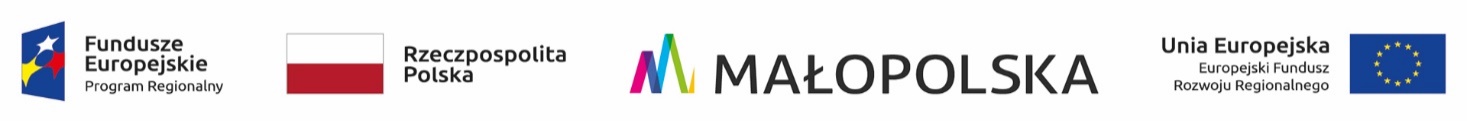 OR-III.271.2.21.2022                                                                                                     Gorlice, 31.05.2022 r.Informacja z otwarcia ofert w postępowaniu o zamówienie publiczne prowadzonym w trybiepodstawowym zgodnie z art. 275 pkt 1 ustawy Prawo zamówień publicznych                                             na dostawę nowych elementów wyposażenia – wyposażenia dotyczącego promocji do budynku Sokoła w Gorlicach Zgodnie z art. 222 ust. 5 ustawy z dnia  11 września 2019 roku Prawo zamówień publicznych (tj.: Dz.U. z 2021, poz. 1129 ze zm.) zamawiający przekazuje informacje z otwarcia ofert                                                 w przedmiotowym postępowaniu, które odbyło się w dniu 27.05.2022 r. za pomocą platformy zakupowej pod adresem: https://platformazakupowa.pl/transakcja/614369Do upływu terminu składania ofert zostały złożone 4 oferty:Oferta nr 1 Nazwa i adres Wykonawcy: LU Industrials sp. z o.o., ul. Arkuszowa 39, 01- 934 Warszawa,Cena oferty brutto: 44 924,52 zł.Oferta nr 2 Nazwa i adres Wykonawcy: TRUKMEN, Sp. z o.o., ul. Niepodległości 44-48, 75- 252 Koszalin,Cena oferty brutto: 51 291,00 zł.Oferta nr 3 Nazwa i adres Wykonawcy: Rekus Kinga Świderska  Michał Świderski Spółka Cywilna, ul. Inowłodzka 5/004, 03- 237 Warszawa,Cena oferty brutto: 55 405,00 zł.Oferta nr 4 Nazwa i adres Wykonawcy: dB Unlimited Ludmiła Śnieżko, ul. M. Langiewicza 17/1, 02- 071 Warszawa,Cena oferty brutto: 55 454,55 zł.                                                                                                     ......................................................                                                                                                                           (podpis kierownika zamawiającego)K/o:1. strona internetowa prowadzonego postępowania – platforma zakupowa2. a/aSporządził:  Marta Ziaja - inspektor, Wydział Organizacyjny, Dział Zamówień Publicznych, tel. 183551252